Your recent request for information is replicated below, together with our response.In the last five financial years, how many police officers from North East, specifically based within the Moray local authority area have retired from the force?The table below provides the number of police officers who retired within A Division - Moray - in the corresponding financial years for the past 5 full years.  Average age of officers who have retired is also provided for each financial year:How many police officers based in the North East region, specifically based within the Moray local authority area have indicated they are going to retire from the force in (I) The next 6 months (II) The next yearOf those officers who have retired who were based in the Moray local authority area, what was the average age of those officers who retired?As at 1 December 2023, the number of officers based in A Division - Moray - who have indicated they will retire within a year is three - all of whom intend to retire within the next 6 months.If you require any further assistance please contact us quoting the reference above.You can request a review of this response within the next 40 working days by email or by letter (Information Management - FOI, Police Scotland, Clyde Gateway, 2 French Street, Dalmarnock, G40 4EH).  Requests must include the reason for your dissatisfaction.If you remain dissatisfied following our review response, you can appeal to the Office of the Scottish Information Commissioner (OSIC) within 6 months - online, by email or by letter (OSIC, Kinburn Castle, Doubledykes Road, St Andrews, KY16 9DS).Following an OSIC appeal, you can appeal to the Court of Session on a point of law only. This response will be added to our Disclosure Log in seven days' time.Every effort has been taken to ensure our response is as accessible as possible. If you require this response to be provided in an alternative format, please let us know.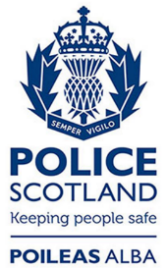 Freedom of Information ResponseOur reference:  FOI 23-3071Responded to:  21 December 2023YearNumber of leaversAverage age2018/192502019/203512020/210n/a2021/224522022/23354